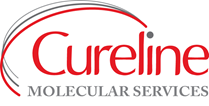 CMS STATEMENT OF WORK FORMStandard Project RequestFor CMS Use ONLY:MSA Expiration Date: 	        (mm/dd/yyyy)                                                                      	Assigned Project Number:       			Initiation Date: 	        (mm/dd/yyyy)Return Shipment Date: 	       (mm/dd/yyyy) 		Shipment back to Customer (tracking #):       If more than 10 specimens are shipped – please provide a separate Excel file with Specimens / Services request dataOther Comments:      CMS Use Only		 CUSTOMER Company Name:      CUSTOMER Contact / Manager:      Internal Study / PO #      Phone:      E-mail:      CUSTOMER Company Name:      CUSTOMER Contact / Manager:      Internal Study / PO #      Phone:      E-mail:      CUSTOMER Company Name:      CUSTOMER Contact / Manager:      Internal Study / PO #      Phone:      E-mail:      CUSTOMER Company Name:      CUSTOMER Contact / Manager:      Internal Study / PO #      Phone:      E-mail:      CUSTOMER Company Name:      CUSTOMER Contact / Manager:      Internal Study / PO #      Phone:      E-mail:      CUSTOMER Company Name:      CUSTOMER Contact / Manager:      Internal Study / PO #      Phone:      E-mail:      Return Shipment Address:Return Shipment Address:Regulated (GLP):         NO          YES  (Protocol is Required for Regulated Studies)Regulated (GLP):         NO          YES  (Protocol is Required for Regulated Studies)Regulated (GLP):         NO          YES  (Protocol is Required for Regulated Studies)Regulated (GLP):         NO          YES  (Protocol is Required for Regulated Studies)Regulated (GLP):         NO          YES  (Protocol is Required for Regulated Studies)Regulated (GLP):         NO          YES  (Protocol is Required for Regulated Studies)Regulated (GLP):         NO          YES  (Protocol is Required for Regulated Studies)Regulated (GLP):         NO          YES  (Protocol is Required for Regulated Studies)Total # Cases:         Species:  Species:  Species:  Total # Specimens:      Total # Specimens:      Total # Specimens:      Total # Specimens:      Delivery Method:    Shipment            Local Courier            Hand Carry         Other:       Shipment            Local Courier            Hand Carry         Other:       Shipment            Local Courier            Hand Carry         Other:       Shipment            Local Courier            Hand Carry         Other:       Shipment            Local Courier            Hand Carry         Other:       Shipment            Local Courier            Hand Carry         Other:       Shipment            Local Courier            Hand Carry         Other:      Samples Delivery Date:           (mm/dd/yyyy)        (mm/dd/yyyy)        (mm/dd/yyyy)        (mm/dd/yyyy)        (mm/dd/yyyy)        (mm/dd/yyyy)        (mm/dd/yyyy)Expected Return Date:       (mm/dd/yyyy)          RUSH PROJECT    (33% RUSH FEE will apply)       (mm/dd/yyyy)          RUSH PROJECT    (33% RUSH FEE will apply)       (mm/dd/yyyy)          RUSH PROJECT    (33% RUSH FEE will apply)       (mm/dd/yyyy)          RUSH PROJECT    (33% RUSH FEE will apply)       (mm/dd/yyyy)          RUSH PROJECT    (33% RUSH FEE will apply)       (mm/dd/yyyy)          RUSH PROJECT    (33% RUSH FEE will apply)       (mm/dd/yyyy)          RUSH PROJECT    (33% RUSH FEE will apply)Provide a complete list of tissues to be processed by using the list below or attaching a detailed inventory (next page).Provide a complete list of tissues to be processed by using the list below or attaching a detailed inventory (next page).Provide a complete list of tissues to be processed by using the list below or attaching a detailed inventory (next page).Provide a complete list of tissues to be processed by using the list below or attaching a detailed inventory (next page).Provide a complete list of tissues to be processed by using the list below or attaching a detailed inventory (next page).Provide a complete list of tissues to be processed by using the list below or attaching a detailed inventory (next page).Provide a complete list of tissues to be processed by using the list below or attaching a detailed inventory (next page).Provide a complete list of tissues to be processed by using the list below or attaching a detailed inventory (next page).Biospecimen Type(s)   Biospecimen Type(s)   Number of Containers Service Requested Service Requested Service Requested Service Requested Service Requested   Fresh                   Frozen (FF)  FFPE block            Frozen Viable   FFPE curls         Other           Other           Fresh                   Frozen (FF)  FFPE block            Frozen Viable   FFPE curls         Other           Other           Cassettes # ______  Tubes # _______  Jars # _______  Other # _________  RNA Isolation   DNA Isolation  Protein Lysate prep  Cell Culture  RNA Isolation   DNA Isolation  Protein Lysate prep  Cell Culture  RNA Isolation   DNA Isolation  Protein Lysate prep  Cell Culture  RNA Isolation   DNA Isolation  Protein Lysate prep  Cell Culture  QC  Wet Tissue Processing  Custom Protocol  Other ______________Infectious:   NO      YES     Explain  if  YES:________________________________________________Infectious:   NO      YES     Explain  if  YES:________________________________________________Infectious:   NO      YES     Explain  if  YES:________________________________________________Infectious:   NO      YES     Explain  if  YES:________________________________________________Infectious:   NO      YES     Explain  if  YES:________________________________________________Infectious:   NO      YES     Explain  if  YES:________________________________________________Infectious:   NO      YES     Explain  if  YES:________________________________________________Infectious:   NO      YES     Explain  if  YES:________________________________________________Special Instructions:       NO       YES  (attach detailed instructions or refer to protocol – see comments) Special Instructions:       NO       YES  (attach detailed instructions or refer to protocol – see comments) Special Instructions:       NO       YES  (attach detailed instructions or refer to protocol – see comments) Special Instructions:       NO       YES  (attach detailed instructions or refer to protocol – see comments) Special Instructions:       NO       YES  (attach detailed instructions or refer to protocol – see comments) Special Instructions:       NO       YES  (attach detailed instructions or refer to protocol – see comments) Special Instructions:       NO       YES  (attach detailed instructions or refer to protocol – see comments) Special Instructions:       NO       YES  (attach detailed instructions or refer to protocol – see comments) Desired labeling template for biospecimens:      Desired labeling template for biospecimens:      Desired labeling template for biospecimens:      Desired labeling template for biospecimens:      Desired labeling template for biospecimens:      Desired labeling template for biospecimens:      Desired labeling template for biospecimens:      Desired labeling template for biospecimens:      Other Comments:      Other Comments:      Other Comments:      Other Comments:      Other Comments:      Other Comments:      Other Comments:      Other Comments:      Client Signature:Client Signature:Client Signature:Client Signature:Client Signature:Date:         (mm/dd/yyyy)Date:         (mm/dd/yyyy)Date:         (mm/dd/yyyy)SERVICES REQUESTED SERVICES REQUESTED SERVICES REQUESTED SERVICES REQUESTED SERVICES REQUESTED SERVICES REQUESTED ##Specimen IDOrgan / DxBiospecimen TypeRNADNAProtCellsQCSPECComments12345678910(Sub) TOTAL Received By:	      	(name)Date:         (mm/dd/yyyy)Inventory Performed by:          (name)Date:         (mm/dd/yyyy)CMS LABORATORY processing person:            (name)Date:         (mm/dd/yyyy)Comments:      Comments:      